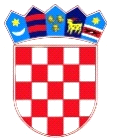                    REPUBLIKA HRVATSKA   DUBROVAČKO-NERETVANSKA ŽUPANIJA                          OPĆINA TRPANJ                      OPĆINSKI NAČELNIK Na temelju članka 28. Zakona o javnoj nabavi (Narodne novine broj 120/16.),članka 4. Pravilnika o planu nabave,registru ugovora, prethodnom savjetovanju i analizi tržišta (Narodne novine broj 101/2017) i članka 45. Statuta Općine Trpanj (Službeni glasnik Dubrovačko-neretvanske županije broj 06/13, 14/13, 7/18, 11/19- pročišćeni tekst, 7/20 i 4/21), općinski načelnik Općine Trpanj donosi                                                ZAKLJUČAK o 3. dopuni Plana nabave Općine Trpanj za 2022. godinuČlanka 1.Plan nabave Općine Trpanj za 2022. godinu dopunjuje se novom nabavom tako što se iza evidecijskog broja nabave JN/18 dodaje:					     Članka 3.Ovaj zaključak stupa na snagu danom donošenja a objavit će se u Elektroničkom oglasniku javne nabave Republike Hrvatske i internetskim stranicama Općine Trpanj.KLASA:400-01/21-01/01 					Općinski načelnikURBROJ:2117/07-01/01-22-2 				Jakša Franković, v.r.Trpanj, 27. srpnja 2022.JN/19Izrada analize varijantnih rješenja luke nautičkog turizma kao dijela luke Trpanj7135600040.000,00Postupak jednostavne nabaveNEUgovor Kolovoz 2022.31.12.2022.